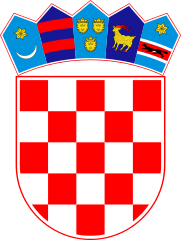 KLASA: 021-05/19-01/58URBROJ: 2178/02-03-19-1Bebrina, 17. prosinca 2019. godineNa temelju članka 30. stavka 7. Zakona o održivom gospodarenju otpadom („Narodne novine“ 94/13, 73/17, 14/19 i 98/19) i članka 32. Statuta općine Bebrina („Službeni brodsko-posavske županije“, broj 02/2018, 18/2019 i 24/2019 i „Glasnika Općine Bebrina“ broj 01/2019),  na 25. sjednici Općinskog vijeće općine Bebrina održanoj 17. prosinca 2019. godine donosi seO D L U K Ao izmjenama i dopunama Odluke o načinu pružanja javne usluge prikupljanja miješanog komunalnog otpada i biorazgradivog komunalnog otpada na području općine BebrinaČlanak 1.U članku I. iza riječi „otpada“ dodaje se:„ i odredbe o načinu izračuna i određivanju cijene, te iznos obvezne minimalne javne usluge za korisnike javne usluge razvrstane u kategoriju korisnika kućanstvo i potkategorije korisnika koji nisu kućanstvo“.Članak 2. U članku 4. mijenja se stavak 1. i glasi:„Standardne veličine spremnika za sakupljanje miješanog komunalnog otpada su: 80 litara, 120 litara, 240 litara i 1100 litara.U članku 4. iza stavka 4. dodaje se stavak 5. i glasi: „Standardne veličine i druga bitna svojstva spremnika za prikupljanje otpada određuju se na način da spremnik bude primjeren potrebi pojedinog korisnika usluge.“Stavci 5., 6., 7., 8.,9. i 10. postaju stavci 6., 7., 8., 9., 10. i 11. Članak 3.U članaku 7. Odluke iza stavka 3. dodaje se stavci 4., 5., 6., 7. i 8. i glase: “Korisnici javne usluge prikupljanja miješanog komunalnog otpada i prikupljanja biorazgradivog komunalnog otpada iz članka 30. stavka 5. Zakona o komunalnom gospodarstvu razvrstavaju se u kategoriju:– korisnika kućanstvo– korisnika koji nije kućanstvo.Korisnik razvrstan u kategoriju kućanstvo je korisnik javne usluge koji nekretninu koristi trajno ili povremeno u svrhu stanovanja (npr. vlasnici stanova, kuća, nekretnina za odmor).Korisnik koji nije kućanstvo je korisnik javne usluge koji nije razvrstan u kategoriju korisnika kućanstvo, a koji nekretninu koristi u svrhu obavljanja djelatnosti. Korisnik usluge na obračunskom mjestu na kojem se ne obavlja djelatnost, razvrstava se u kategoriju korisnika kućanstvo. Korisnik usluge koji nije razvrstan u kategoriju korisnika kućanstvo, razvrstava se u kategoriju korisnika koji nije kućanstvo i odgovarajuću potkategoriju sukladno prilogu III. ove Odluke.“.Članak 4.U članku 9. mijenja se stavak 1. i glasi:„Reciklažno dvorište nalazi se na lokaciji trgovačkog društva Jakob Becker d.o.o., Vrbska ulica 16. Gornja Vrba i sukladno Sporazumu o načinu pružanja usluga sakupljanja i skladištenja otpada u reciklažnom dvorištu mogu ga koristiti svi korisnici svih naselja s područja općine Bebrina, Bebrina, Stupnički Kuti, Kaniža, Zbjeg, Šumeće, Banovci i Dubočac.“Članak 5.U članku 12. stavku 1. iza točke 10. dodaje se točka 11. i glasi:„11. koristiti usluge koje pruža davatelj usluge, a na način propisan Zakonom i propisima donesenim na temelju Zakona, te ovom Odlukom“.Članak 6.U članku 17. iz stavka 3. dodaje se stavak 4. i glasi:„Cijena obvezne minimalne javne usluge i usluge povezane s javnom uslugom na području općine Bebrina za korisnike javne usluge razvrstane u kategoriju korisnika kućanstvo iznosi:Za volumen spremnika 80 litara – 33,00 kune bez PDV-a, što čini iznos od 37,29 kuna s PDV-omZa volumen spremnika 120 litara – 33,00 kune bez PDV-a, što čini iznos od 37,29 kuna s PDV-omZa volumen spremnika 240 litara -  33,00 kune bez PDV-a, što čini iznos od 37,29 kuna s PDV-omCijena obvezne minimalne javne usluge i usluge povezane s javnom uslugom na području općine Bebrina za korisnike javne usluge razvrstane u potkategorije korisnika koji nisu kućanstvo iznosi: Članak 7.Članak 18. mijenja se i glasi:„U slučaju kad više korisnika usluge kućanstvo koriste zajednički spremnik, a nije postignut sporazum o njihovim udjelima, odredit će se spremnik primjeren potrebi zajedničkog korištenja na način da je kriterij za određivanje udjela korisnika usluge omjer broja osoba u kućanstvu korisnika usluge i ukupnog broja osoba na obračunskom mjestu.“ Članak 8.Članak 23. mijenja se i glasi: Ukoliko korisnik usluge postupa protivno Ugovoru te se ne pridržava odredbi ove Odluke i Općih uvjeta usluge (dodatak I ove Odluke), davatelj usluge ima pravo na  naplatu  ugovorne kazne za: ostavljanje više otpada u spremniku od ugovorenog volumena spremnika u iznosu od 50,00 kunaodlaganje otpada u krive spremnike u iznosu od 50,00 kuna uništenje spremnika davatelja usluge od 80 l u iznosu od 200,00 kuna uništenje spremnika davatelja usluge od 120 l u iznosu od 300,00 kunauništenje spremnika davatelja usluge od 240 l u iznosu od 400,00 kuna uništenje spremnika davatelja usluge od 1100 l za korisnike iz kategorije I, IV I VII u iznosu od 596,63 kunauništenje spremnika davatelja usluge od 1100 l za korisnike iz kategorije II  u iznosu od 583,07 kuneuništenje spremnika davatelja usluge od 1100 l za korisnike iz kategorije III, V i VI  u iznosu od 610,19 kunanereguliranje javne usluge sakupljanja biorazgradivog otpada u iznosu od 447,48 kunaizjavljivanje da kompostira kod kuće, ali to ne radi u iznosu od 447,47 kuna.Iznos ugovorne kazne određen za pojedino postupanje definira se u cjeniku javnih usluga, a mora biti razmjeran troškovima uklanjanja posljedica takvog postupanja, a najviše do iznosa godišnje cijene obvezne minimalne javne usluge za kategoriju korisnika usluge u koju je korisnik razvrstan. 	Za postupanje prema stavku 1. ovog članka za korisnika usluge koji zajedno s ostalim korisnicima usluge zajednički koristi spremnik, u slučaju kada se ne utvrdi odgovornost pojedinom korisnika usluge, na nastalu obvezu plaćanja ugovorne kazne primjenjuje se odredba članka 20. stavka 9. Uredbe.Postupanje korisnika usluge protivno Ugovoru i Izjavi utvrđuje ovlašteni radnik davatelja usluge .Radi utvrđivanja nužnih činjenica kojima se utvrđuje postupanje korisnika usluge protivno Ugovoru o korištenju javne usluge prema ovom članku kao i činjenica nužnih za obračun ugovorne kazne, davatelj usluge ovlašten je i dužan postupati po prijavi komunalnih redara i drugih službenih osoba, razmotriti i ispitati prijave građana, uzimati potrebne izjave od korisnika usluga, svojih zaposlenika i trećih osoba, osigurati fotografiranje i/ili video snimanje obračunskog mjesta korisnika usluge i koristiti takvu fotodokumentaciju, koristiti podatke iz izjave o načinu korištenja javne usluge, evidencije o preuzetom komunalnom otpadu, podatke očitanja mjernih uređaja za potrošnju električne energije, plina ili pitke vode, podatke iz svojih poslovnih knjiga i drugih evidencija, cjenika ovlaštenih proizvođača opreme i uređaja, stručne, obrazložene i ovjerene procjene nastalih troškova uslijed pojedinog postupanja, vremensko trajanje pojedinog postupanja, te sve druge dokaze s pomoću kojih se i u svezi s drugim dokazima nedvojbeno može utvrditi postupanje korisnika usluge prema ovom članku, odnosno koji mogu poslužiti za obračun ugovorne kazne.O utvrđenim nepravilnostima u ispunjavanju ugovornih obveza korisnika usluge, ovlašteni radnik davatelja usluge obvezan je sastaviti zapisnik u kojem je jasno naznačeno vrijeme i mjesto utvrđene nepravilnosti, opis iste, fotografija, a o čemu je istog dana dužan obavijestiti korisnika usluge i pozvati ga radi očitovanja o utvrđenim činjenicama.Korisnik usluge prilikom prvog kršenja odredaba ove Odluke biti će opomenut pisanim putem od davatelja usluge.Korisniku usluge koji je bio opomenut, a ponovno prekrši odredbe ove Odluke naplatiti će se ugovorna kazna iz stavka 1. ovog članka.Ukoliko se utvrdi da je korisnik usluge počinio više radnji za koje je prema ovom članku propisana obveza plaćanja ugovorne kazne, davatelj usluge će mu za svaku od navedenih radnji obračunati i naplatiti ugovornu kaznu.Davatelj usluge obvezan je ustrojiti i voditi urednu evidenciju ugovornih kazni za svakog korisnika usluge.Članak 8.U članku 32. mijenja se stavak 1. i glasi: „Davatelj usluge dužan je predati Izvješće o radu davatelja javne usluge na obrascu kojeg Ministarstvo nadležno za poslove zaštite okoliša objavljuje na svojoj mrežnoj stranici“Članak 9.U ostalim dijelovima Odluka o načinu pružanja javne usluge prikupljanja miješanog komunalnog otpada i biorazgradivog komunalnog otpada na području općine Bebrina („Službeni vjesnik Brodsko-posavske županije“ broj 02/2018) ostaje neizmjenjena.OPĆINSKO VIJEĆE OPĆINE BEBRINAPREDSJEDNIK VIJEĆAMijo Belegić, ing.Dostaviti:Jedinstveni upravni odjel, sjedniceGlasnik Općine BebrinaPismohrana.PRILOG IIIPOPIS POTKATEGORIJA KORISNIKA KOJI NISU KUĆANSTVA PREMA DJELATNOSTIMAKategorija      SpremnikCOMJUKategorija120 lBez PDV-a =44,00 kunaS PDV-om= 49,72 kuna240 lBez PDV-a =44,00 kunaS PDV-om= 49,72 kuna1100 lBez PDV-a= 44,00 kunaS PDV-om= 49,72 kunaKategorija120 l	Bez PDV-a =43,00 kuneS PDV-om= 48,59 kuna240 lBez PDV-a =43,00 kuneS PDV-om= 48,59 kuna1100 l	Bez PDV-a =43,00 kuneS PDV-om= 48,59 kunaKategorija120 lBez PDV-a =45,00 kunaS PDV-om= 50,85 kuna240 lBez PDV-a =45,00 kunaS PDV-om= 50,85 kuna1100 lBez PDV-a =45,00 kunaS PDV-om= 50,85 kunaKategorija120 lBez PDV-a =44,00 kunaS PDV-om= 49,72 kuna240 lBez PDV-a =44,00 kunaS PDV-om= 49,72 kuna1100 lBez PDV-a =44,00 kunaS PDV-om= 49,72 kunaKategorija 120 lBez PDV-a =45,00 kunaS PDV-om= 50,85 kuna240 lBez PDV-a =45,00 kunaS PDV-om= 50,85 kuna1100 lBez PDV-a =45,00 kunaS PDV-om= 50,85 kunaKategorija120 lBez PDV-a =45,00 kunaS PDV-om= 50,85 kuna240 lBez PDV-a =45,00 kunaS PDV-om= 50,85 kuna1100 lBez PDV-a =45,00 kunaS PDV-om= 50,85 kunaKategorija120 lBez PDV-a =44,00 kunaS PDV-om= 49,72 kuna240 lBez PDV-a =44,00 kunaS PDV-om= 49,72 kuna1100 lBez PDV-a =44,00 kunaS PDV-om= 49,72 kunaPotkategorijaDjelatnost koja se obavlja u nekretnini odnosno
posebnom dijelu nekretnineI.Škole i vrtići, učilišta, vjerski objekti, samostani, bolnice, dnevne bolnice, ambulante, domovi za starije osobe, ustanove socijalne skrbi i druge slične djelatnostiII.Ova podkategorija obuhvaća djelatnosti koje nisu obuhvaćene ostalim točkama (na primjer: uredi, javni uredi, agencije, banke, uredski prostori državne uprave, županijske i lokalne samouprave, sudova, agencija, pošta, fondova i slično, humanitarne organizacije, osiguravajuća društva, odvjetnički i javnobilježnički uredi, turističke agencije, objekti za igre na sreću, udruge, muzeji, galerije, knjižnice, knjižare, izložbeni prostori, galerije, kina, kazališta, sportske dvorane, ambulante, trgovine odjećom i obućom i drugom neprehrambenom robom, kiosci za prodaju tiskovina i duhanskih proizvoda, obrtničke djelatnosti: frizerski salon, brijač, kozmetičar, stolar, vodoinstalater, električar, automehaničar, autolimar, bravar, radione za popravak, ribarski obrti, keramičari i druge slične obrtne djelatnosti, industrijske djelatnosti s proizvodnim pogonima te druge slične djelatnosti)III.Korisnici (pravne i fizičke osobe – obrtnici) koji obavljaju ugostiteljsku djelatnost bez pružanja usluge smještaja ali uz pripremu i/ili posluživanje hrane (na primjer: restoran, gostionica, zdravljak, zalogajnica, pečenjarnica, pizzeria, bistro, slastičarnica, objekti brze prehrane, kavana, pivnica, buffet, kantina, pub, krčma, caffe bar, konoba, klet, kušaonica, pripremnica obroka – catering, objekt jednostavnih usluga u kiosku i slično) te tržnica, benzinska postaja, trgovački centar i druge slične djelatnostiIV.Korisnici (pravne i fizičke osobe – obrtnici) koji obavljaju ugostiteljsku djelatnost bez pružanja usluge smještaja i bez pripreme i/ili posluživanja hrane (na primjer: caffe bar, noćni klub, noćni bar, disco klub i slično) te klub za zabavu na otvorenom, organizator javnih manifestacija, mesnica, ribarnica, prodavaonica mliječnih i suhomesnatih proizvoda, benzinska postaja, supermarket, trgovina prehrambenom robom, trgovački centar i druge slične djelatnostiV.Korisnici koji pružaju ugostiteljske usluge u domaćinstvu (fizička osoba – građanin koji iznajmljuje sobu/apartman/kuću za odmor i slično)VI.Korisnici (pravne i fizičke osobe – obrtnici) koji obavljaju ugostiteljsku djelatnost i pružaju uslugu smještaja (kamp, hotel, hostel, prenoćišta i slično)VII.Luka, autobusni i željeznički kolodvor, zračne luke i druge slične djelatnosti